Apellidos y Nombres		:	 ____________________________________________________Grado y Sección		: 	____________________________________________________Lee el siguiente texto y resuelve las actividades. VIGOREXIA (Cuando el ejercicio se vuelve una adicción)La Vigorexia es un trastorno que se caracteriza por la obsesión de conseguir un cuerpo musculoso, este problema por lo general se ve presente masculino, sin embargo puede afectar a hombres y mujeres, sobre todo aquellos amantes y seguidores del Fitness.La Vigorexia aparece por una fuerte obsesión por el incremento y exceso de masa muscular, se sabe que los factores sociales pueden influir de manera considerable en el desarrollo de este trastorno, los medios de comunicación con sus publicidades donde exponen figuras exageradas de hombres musculosos representan también un peligro para los niños, adolescentes y jóvenes.¿Cómo reconocer a una víctima con vigorexia? Las personas con este trastorno se caracterizan porque emplean gran parte de su tiempo realizando ejercicios, un enfermo con vigorexia puede incluso dejar de dormir por realizar actividades de fuerza, muchos incurren a un método más fácil, la inyección de hormonas.¿Cuáles son las consecuencias de la vigorexia? Este trastorno trae como consecuencia: Alteración del ritmo cardiaco, incremento de la presión arterial, falta de energía, fatiga generalizada, trastornos de sueño, reducción del impulso sexual, entre otros.Actividades:1.	Resuelve el siguiente pupiletras2.	Relaciona las siguientes imágenes con la palabra que consideres correcta3.	Responde las siguientes preguntas:¿Qué es la vigorexia?____________________________________________________________________________________________________________________________________________________________________________________________________________________________________________________________________________________________________________________________________________________________¿Cuáles son las consecuencias de la Vigorexia?____________________________________________________________________________________________________________________________________________________________________________________________________________________________________________________________________________________________________________________________________________________________4.	Escribe un sinónimo y  un antónimo para cada una de las siguientes palabrasACHAQUESinónimo	:	________________________Antónimo	:	________________________APETENCIASinónimo	:	________________________Antónimo	:	________________________ENDEBLESinónimo	:	________________________Antónimo	:	________________________PITANZASinónimo	:	________________________Antónimo	:	________________________ABATIMIENTOSinónimo	:	________________________Antónimo	:	________________________DEFUNCIONSinónimo	:	________________________Antónimo	:	________________________VIGORSinónimo	:	________________________Antónimo	:	________________________EXTENUACIONSinónimo	:	________________________Antónimo	:	________________________5.	Escribe un comentario de 10 líneas acerca del texto leído.______________________________________________________________________________________________________________________________________________________________________________________________________________________________________________________________________________________________________________________________________________________________________________________________________________________________________________________________________________________________________________________________________________________________________________________________________________________________________________________________________________________________________________________________________________________________________________________________________________________________________________________________________________________________________APOIATVEABEURWIALLPOACASCRWMAYROOPBPRUSSESNNZCNUEMGYOEOECGHTLAXIOYRSYIAIKNPTÑIJPBLUÑAROCVTOHNDNEYPRLEAZNOXIUNITLICRNNWHODDLRXHYLZPGBLLÑCOBITNSKTSBDOOEGOPBMIIHUNEPISTRASHQUEREPACBIEDIUDNCCOÑIHNZEIKADKIACHAQUESJENKNZXHUERMSSFEDXBYLKBXAMAINHMIDEFUNCIONPUSTPVOACÑTAGZSXDJPOÑISIMPZTXPAPGQUNISLXLNJPOKGXUSBDTYFCEKIOJPZMZÑLEWTA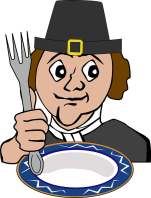  VIGOREXIA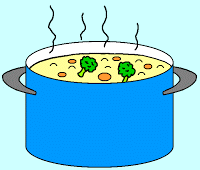 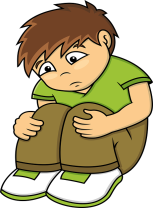 APETENCIAENDEBLE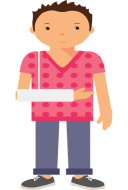 PITANZA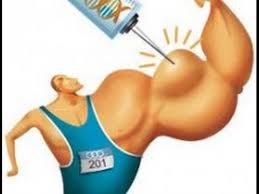 ABATIMIENTO